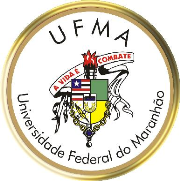 UNIVERSIDADE FEDERAL DO MARANHÃOFundação Instituída nos termos da Lei nº 5.152, de 21/10/1966 – São Luís - Maranhão.TERMO DE DESLIGAMENTO VOLUNTÁRIOEu, ________________________________________________, RG n.º ____________________________, CPF n.º ____________________________________, solicito meu DESLIGAMENTO formal do Curso de __________________________________ ao qual estou vinculado(a) sob o código de matrícula ____________________________ para o que firmo o presente Instrumento, juntamente com duas testemunhas.Imperatriz, ___ de _____________ de 20___________________________________________________Assinatura da(o) EstudanteTESTEMUNHASNome_____________________________________________________________________________Nome_____________________________________________________________________________CPF
___________________________Assinatura
________________________________________________Nome_____________________________________________________________________________Nome_____________________________________________________________________________CPF
___________________________Assinatura
________________________________________________